学生权益维护流程西华大学网上办事大厅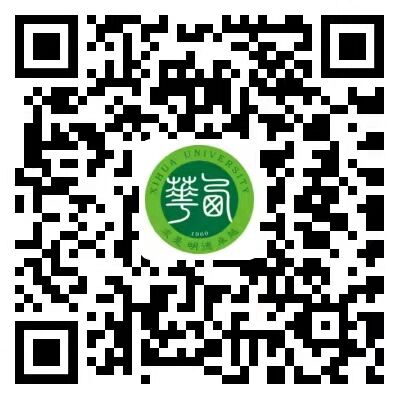 